Школьный  этап олимпиады по технологии                                   Техника и техническое творчество7 класс (мальчики)1. В рамках предмета «Технология» изучаются:               ⁪а. технологии производства мебели   ⁪б. технологии создания медицинских инструментов⁪в. технологии создания самолетов ⁪г. технологии преобразования материалов, энергии, информации2. Из приведенных примеров изделием является:⁪ а. полка для книг ⁪    б. яблоко ⁪    в. древесина3. К технологическим машинам относятся:⁪а.  велосипед⁪ б. автомобиль⁪в.  эскалатор⁪ г. сверлильный станок 4. Мотоциклы относятся к машинам:⁪ а. энергетическим    б. транспортным     в. технологическим5. Сведения о процессе изготовления изделия приведены:⁪а.  в технологической карте     б. на техническом рисунке   в.  на чертеже детали               г. на сборочном чертеже6. Какой признак является основным при отличии хвойных пород от лиственных?⁪ а. форма кроны      б.  строение листьев             в. цвет коры        г. вид плодов7. Из перечисленных пород самой твердой является:⁪а.  береза       б. сосна        в. осина      г. кедр 8. Для изготовления резной разделочной доски вы возьмете:⁪ а. лиственницу  б. кедр    в. сосну   г. березу 9. Что такое пиломатериалы?⁪  а. древесные материалы, которые подвергают пилению⁪  б.  материалы, которые изготавливают из опилок⁪  в. древесные материалы, которые получаются при распиливании ствола вдоль волокон10. Какое изделие изготовит столяр?⁪  а. сруб бани     б. дверь в баню   в.  печь в баню     г. железную кочергу в баню11. В каком случае соединение лучше выполнять на шурупах?⁪  а. необходимо установить шпингалет на двери⁪ б.  необходимо изготовить садовые носилки⁪ в. необходимо  прикрепить дно ящика12. Для чего предназначены клинья верстака?⁪  а. для придания жесткости верстачной доске⁪  б. для крепления заготовки при строгании и долблении⁪  в. для крепления заготовки при пилении поперек волокон13. Какой инструмент нужно использовать для зачистки краев тонкого листового металла?⁪  а. напильник с мелкой насечкой     б. напильник с крупной насечкой    в. рашпиль14. Резьбу на стержне нарезают⁪а.  метчиком⁪    б.  воротком⁪     в.  плашкодержателем⁪     г.плашкой15. Что из перечисленного является изделием?⁪а.  сучек в столешнице        б. отверстие под клин в столешнице⁪в.  лоток в столешнице      г. столешница16. Чему равна длина изделия, эскиз которого приведен?⁪а.  60 мм      б.260 мм    в. 200 мм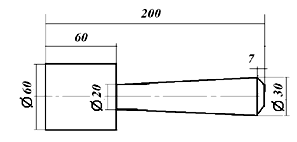 17. Что означает обозначение на эскизе детали?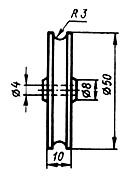 ⁪а.  отверстие диаметром 4 мм     б. длина 4 мм     в.  расстояние до отверстия  18. Как называется обозначенный цифрой 1 элемент детали?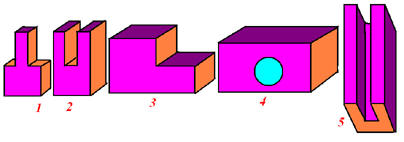 ⁪а.  уступ        б.  фаска      в.  паз       г. шип⁪ 19. Какой из брусков больше?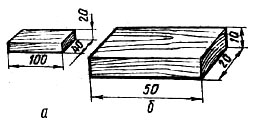 ⁪ а. больше а      б. больше б      в .   они одинаковы20. Какое изделие можно изготовить из деталей, показанных на рисунке?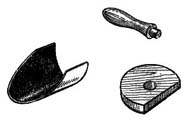 А. совок      б.лопатка  в.коробочка для саморезов21. Безопасным является напряжение а. 380 В    б. 220 В   в. 127 В    г. 36 В22. Тепловое действие электрического тока используется в а. электродвигателях  б. электрических лампах     в. электроутюгах   г. электрозвонках23. Основная часть электроэнергии человечество получает на тепловых станциях, сжигая  углеродсодержащее топливо. Это приводит к а. понижению средней температуры Земли    б. появлению озоновых дыр в. усилению парникового эффекта   г.загрязнению Мирового океана24. Устройство для предупреждения аварии в электрических сетях:а. колебательный контур     б. предохранитель      в. трансформатор    г. реле